附件           安徽省优秀教研论文、优质课和教学课件评选推荐表    Unit 5    Food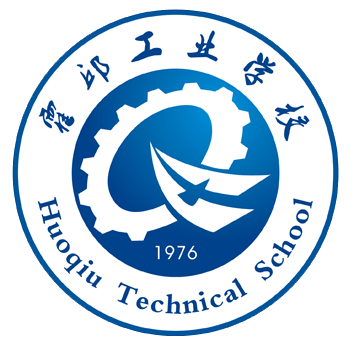 学   科：     英  语      教   师：     王新芝      单   位：   霍邱工业学校  时   间：    2019.05.09   Unit 5  Food 教学设计一、教材分析本节课以 “喜爱的食物”为话题，介绍了各国人们所喜爱的食物类型，着重讲述中国北方的典型食物---饺子，以及美国快餐食物在中国的流行。二、学情分析职高学生的英语水平参差不齐，但是升学班的同学学习较为认真，求知欲旺盛，渴望得到他人的认可。三、三维教学目标： 知识目标： 1.复习食品相关的单词并学习favorite,different,eat,country,hot,important,especially,order,save,become等新词。2.掌握like to do, in the north of, the most popular , by oneself, get together, order…from…, have to 等短语。3.会翻译课文中的重点句子。能力目标：1.提高学生快速阅读并寻找目标信息的能力。2.提高学生的口语交际能力，以及自主学习，合作探究的能力。情感目标：1.感受中西方文化差异，增强民族自豪感，激发努力学英语的热情。2.帮助学生正确对待快餐，形成健康的饮食观念。四、教学重难点： 1.教学重点：通过任务，让学生读单词，说句子，表达自己的思想，体会解决问题的一般策略。2.教学难点：全面提高学生的听说读写能力，促进学生自主学习能力的提升。五、教法分析及学法指导1.教法：分层次教学法，小组合作学习法，情景交际法。2.学法：自主学习法，合作学习法。六、教学辅助工具：PPt课件，课文录音，学生任务卡。七、Teaching procedures.  Part 1.1.Lead in .What do you usually have for lunch?2. Brainstorm the names of the food and talk about your favorite food.“I like …very much.”   “ My favorite food is ….”“…is delicious/good for health.”Part 2.Reading activities1. SkimmingRead the text and fill in the table.2. ScanningListen, read and judge the sentences.Part 3.Post-reading activities1. language pointslike to do,in the north of ,the most popular ,more and more popular ,make dumplings ,get together ,by oneself ,in fact, junk food, have to ,be good for, be bad for.2.Appreciate some English sayings about fooda couch potato, small  potatoes, go bananas ,as cool as a cucumber, You are what you eat.If life gives you lemons, make Lemonade.Part 4.  Discussion and suggestion.What is healthy food?What is fast food?Part 5. Summary and assignments 八、Blackboard layout 九、Teaching reflection (to be continued) 附件 Students’Working Sheet学生任务卡Task1What do people in different countries like to eat?Task2Tell each of the statements true or false according to the text.1.Englishmen like to eat hot dogs and fried chicken.(  )2.People in the north of China usually eat dumplings on important festivals or on weekends.(  )3.They think eating dumplings is important during a festivals.(  )4.Young couples want to make dumplings by themselves.(  )5.Many children in China like hamburgers and potato chips.(  )6.It’s good for your health to eat too much fast food.( )Task3.Put the following pharses into English. 1.节省时间____________________________2.对…有好处______________________________3.快餐____________________4.在周末_________________________5.亲自，自己（做）___________________________6.在中国北方__________________________________7.包饺子__________________________________8.聚会_______________________________9.事实上______________________________10.垃圾食品________________________________Task 4  Some English sayings about food.1.a couch potato___________________2.small potatoes______________________3.go bananas__________________________4.as cool as a cucumber____________________5.You are what you eat.__________________________6.If life gives you lemons, make lemonade.____________________________________________标    题中职英语模块1 Unit5 Food中职英语模块1 Unit5 Food中职英语模块1 Unit5 Food作者姓名王新芝联系电话13339107600单    位霍邱工业学校霍邱工业学校霍邱工业学校内容介绍本课以学生朗读本单元单词为前奏，以学生常见的食物为切入点，帮助学生学习更多关于食物的表达，为下一步讨论自己最喜爱的食物提供素材，同时自然流畅地引入阅读话题---各国人民最喜爱的食物，学生阅读课文并依次完成老师设计的三项阅读任务（见学生任务卡）。读后，请同学们就健康食物和快餐等话题展开讨论，引导他们健康饮食，合理消费，而后与学生分享关于食物的英语谚语，扩大他们的文化视野。最后是对这节课的总结及作业布置。本课以学生朗读本单元单词为前奏，以学生常见的食物为切入点，帮助学生学习更多关于食物的表达，为下一步讨论自己最喜爱的食物提供素材，同时自然流畅地引入阅读话题---各国人民最喜爱的食物，学生阅读课文并依次完成老师设计的三项阅读任务（见学生任务卡）。读后，请同学们就健康食物和快餐等话题展开讨论，引导他们健康饮食，合理消费，而后与学生分享关于食物的英语谚语，扩大他们的文化视野。最后是对这节课的总结及作业布置。本课以学生朗读本单元单词为前奏，以学生常见的食物为切入点，帮助学生学习更多关于食物的表达，为下一步讨论自己最喜爱的食物提供素材，同时自然流畅地引入阅读话题---各国人民最喜爱的食物，学生阅读课文并依次完成老师设计的三项阅读任务（见学生任务卡）。读后，请同学们就健康食物和快餐等话题展开讨论，引导他们健康饮食，合理消费，而后与学生分享关于食物的英语谚语，扩大他们的文化视野。最后是对这节课的总结及作业布置。市专家评选组意见专家组组长签名                                            年    月    日专家组组长签名                                            年    月    日专家组组长签名                                            年    月    日市教育局职教研究室推荐意见市教育局职教研究室 （盖章）                                  年    月   日市教育局职教研究室 （盖章）                                  年    月   日市教育局职教研究室 （盖章）                                  年    月   日教学设计Unit 5  FoodMy favorite food is…         1.save time.2.be good forI like…very much.           3.fast food 4.on weekends …is delicious/good for health  5.by oneself6.in the north of China 7.make dumplings 8.get together9.in fact 10.junk foodEnglishmenAmericansItaliansJapanesePeople in the north of china